Section 2 – ReportPlease see attached strategy document. Ward Councillors’ comments n/a Financial Implications/Comments There are no direct financial implications arising from this report however any future changes in expenditure arising from the implementation of the strategy and delivery of actions detailed in the strategy document will need to be contained within existing the financial envelope for all partner organisations.The delivery of public health outcomes are funded by a specific ring fenced government grant which totals £10.8m for 2019-20.  The longer term funding of Public Health has yet to be confirmed, with the potential for the service to be funded by business rates.  It is not clear what impact, if any, the changes to the funding will have on the level of available resource and future funding decisions will be considered as part of the annual budget setting process..Legal Implications/Comments Legal note there are no specific implications and risks identified within this Report.  Any decisions undertaken in the delivery of the Health Wellbeing strategy will be subject to any relevant governance considerationsRisk Management ImplicationsThe Joint Health and Wellbeing Strategy is aligned to the strategic direction set through other strategies in the borough including the Borough Plan, integrated care.  This will maximize the opportunities and strengthen delivery plans. As with other strategies, flexibility and adaptation to changing political landscape will be important. Equalities implications / Public Sector Equality DutyWas an Equality Impact Assessment carried out?  No If no, state why an EqIA was not carried out.The strategy is grounded in tackling inequalities and addressing health and wellbeing needs across the borough. Council PrioritiesThe strategy addresses the priorities for Harrow 1-5 through collaborative actions across the council, CCG and wider partners. Building a Better HarrowCreate a thriving modern, inclusive and vibrant Harrow that people can be proud to call homeIncrease the supply of genuinely affordable and quality housing for Harrow residentsEnsure every Harrow child has a school placeKeep Harrow cleanMore people are actively engaged in sporting, artistic and cultural activities in ways that improve physical and mental health and community cohesionSupporting Those Most in NeedReduce levels of homelessness in the boroughEmpower residents to maintain their well-being and independenceChildren and young people are given the opportunities to have the best start in life and families can thriveReduce the gap in life expectancy in the boroughProtecting Vital Public ServicesHarrow has a transport infrastructure that supports economic growth, improves accessibility and supports healthy lifestylesHealthcare services meet the needs of Harrow residentsEveryone has access to high quality educationA strong and resourceful community sector, able to come together to deal with local issuesHarrow continues to be one of the safest boroughs in LondonDelivering a Strong local Economy for AllA strong, vibrant local economy where local businesses and thrive and growReduce levels of in-work poverty and improve people’s job opportunitiesHarrow is a place where people and businesses investModernising Harrow CouncilDeliver excellent value for money servicesReduce the borough’s carbon footprintUse technology and innovation to modernise how the Council worksImproving access to digital servicesSection 3 - Statutory Officer Clearance (Council and Joint Reports)Section 4 - Contact Details and Background PapersContact:  Sally Cartwright, Consultant in Public Health, sally.cartwright@harrow.gov.uk Background Papers:  see attached strategy document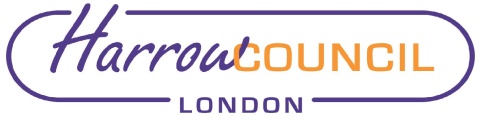 REPORT FOR:HEALTH AND WELLBEING BOARDHEALTH AND WELLBEING BOARDDate of Meeting:14 January 202014 January 2020Subject:Draft Health and Wellbeing StrategyDraft Health and Wellbeing StrategyResponsible Officer:Carole FurlongDirector of Public HealthCarole FurlongDirector of Public HealthPublic:YesYesWards affected:AllAllEnclosures:Harrow Joint Health and Wellbeing StrategyHarrow Joint Health and Wellbeing StrategySection 1 – Summary and RecommendationsThe Joint Health and Wellbeing Strategy is a statutory requirement, and sets out the strategic objectives and focus for the Joint Health and Wellbeing Board, to address the health and wellbeing needs of the population of Harrow.  The strategy will be for a five year period from 2020 – 2025.  Recommendations: The Board is requested to:Approve the draft strategy to go to consultation.  The final strategy will then come to the Health and Wellbeing Board in March for final sign off.on behalf of theName:  Donna Edwards xChief Financial OfficerDate:  19/12/19on behalf of theName:  Sarah InveraryxMonitoring OfficerDate:  19/12/19Name:  Paul HewittxCorporate DirectorDate:  19/12/19Ward Councillors notified:NO 